جامعة المنارةكلية: الصيدلةاسم المقرر: الكيمياء الحيوية2رقم الجلسة (4)عنوان الجلسةحمض البول Uric acid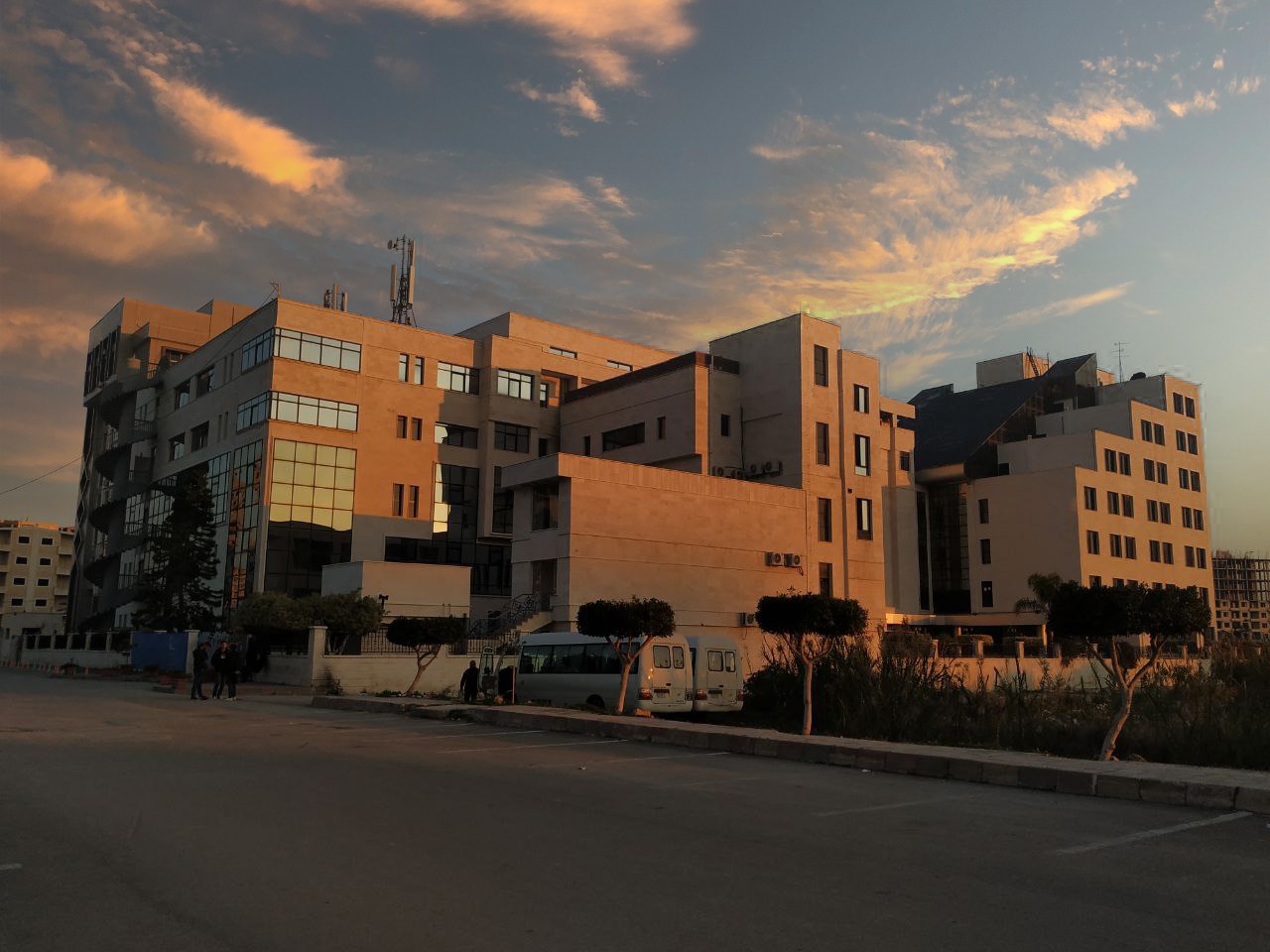 الفصل الدراسي الثاني                                                                                                                                                            العام الدراسي2022-2023جدول المحتوياتالغاية من الجلسة:التعريف بحمض البول وطرق معايرته واضطرابات استقلابه في الجسم .القسم النظري :تتحطم النكليوتيدات البورينية Purines التي تدخل في الاستقلاب لتتحول إلى حمض البول مروراً بالكزانتين، ويتحول حمض البول صعب الانحلال بالماء عند معظم الثدييات إلى ألانتوين سهل الانحلال وذلك بوجود أنزيم uricase ثم يفرغ بسهولة في البول. أما عند الإنسان لا يوجد أنزيم uricase اللازم لهذه الأكسدة، لذا يعد حمض البول الناتج النهائي لاستقلاب الأسس البورينية. تأتي هذه النكليوتيدات البورينية من الغذاء أو من تحطم الأنسجة في الجسم. يتم إعادة امتصاص حوالي 90% من حمض البول المطروح عبر الكلى. حمض البول غير منحل في الدم، وفي حال ارتفاع تراكيزه أكبر من 6.8 mg/dL  يترسب في المفاصل والأنسجة مسبباً التهاباً فيها.  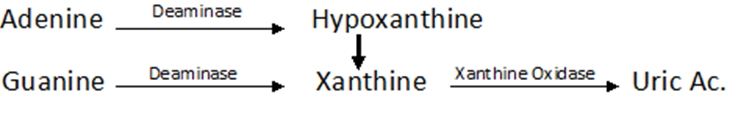 التطبيق السريري:تتم معايرة حمض البول للأغراض التالية:1.	كشف الاضطرابات الوراثية في استقلاب البورين2.	تشخيص ومراقبة داء النقرس gout3.	تشخيص الحصى البوليةارتفاع تركيز حمض البول في الدم Hyperuricemia: الاضطرابات الوراثية في استقلاب البورين (متلازمة ليش نيان Lesch-Nyhan syndrome المسببة لزيادة انتاج البورين نتيجة عوز انزيمي)الحمية الغذائية الغنية بالبورينات مثل اللحم الأحمر، لحم الكبد والكلى، بعض المأكولات البحرية.زيادة تحطيم الحموض النووية: كما في حال فقر الدم الانحلالي، الجوع الشديد.خلل الوظيفة الكلوية: الأمراض الكلوية المزمنة تسبب ارتفاعاً في تركيز حمض البول في الدم نتيجة حدوث خلل في ترشيحه وافرازه. مع ذلك لا يعد مستوى حمض البول مؤشراً جيداً لوظيفة الكلى لوجود عدة عوامل أخرى تؤثر على تراكيزه في الدم.العلاج الكيميائي للسرطانات، الانسمام الحملي، الحماض الاستقلابي.داء النقرس (داء الملوك) Gout: 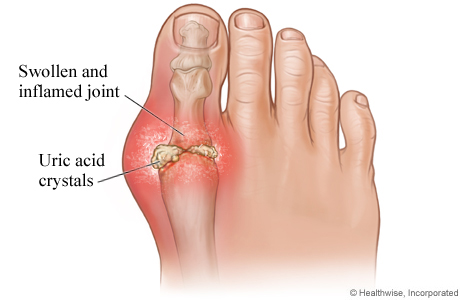 التهاب مؤلم في المفاصل ناتج عن ترسب أملاح حمض البول فيها. يتظاهر بتورم واحمرار المفاصل خاصة مفاصل أصابع اليدين، إبهام القدم، الركبة والكاحل. غالباً يكون السبب زيادة انتاج حمض البول بسبب الحمية الغنية بالبورينات ونمط الحياة الكسول.انخفاض تركيز حمض البول في الدم Hypouricemia:أمراض الكبد الحادةخلل في إعادة الامتصاص النبيبي كما في متلازمة فانكوني وداء ويلسون.فرط جرعة allopurinol القيم المرجعية:الرجال: 3.5–7.2 mg/dLالنساء: 2.6–6.0 mg/dLالعينات:يمكن معايرة حمض البول في البلازما المجموعة على هيبارين، المصل أو البول. تؤثر حمية المريض العامة على تراكيز حمض البول عنده لكن لا تتأثر بالغذاء المتناول قبل أخذ العينة. الأدوية مثل الساليسيلات والتيازيد ترفع من مستويات حمض البول.مبادئ معايرة حمض البول1-الخاصية الإرجاعية لحمض البول: 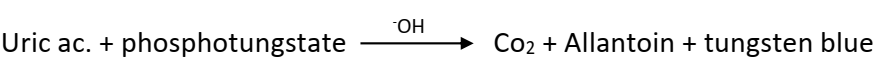 يملك حمض البول فعل مرجع في وسط قلوي حاوي على محلول حمض الفوسفوتنغستي ليعطي مركبات زرقاء غروانية منتشرة غير محددة التركيب.مساوئ الطرق الإرجاعية:المركبات الزرقاء الناتجة غير محددة التركيب.توجد في البلازما العديد من المركبات التي ترجع حمض الفوسفوتنغستي مثل  Vitamin Cوالبروتينات والغلوكوز وجميع المركبات الحاوية على زمرة.SHترجع الكثير من الأدوية حمض الفوسفوتنغستي مثل الكافئين والتيوفيللين والساليسيلات.عدم ثبات اللون ويميل لأن يخفتإذاً نوعية هذه الطريقة متدنية للغاية2- الطريقة الأنزيمية: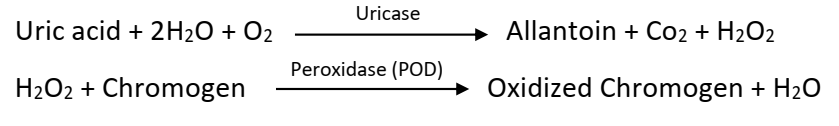 هي الطريقة المتعمدة في المخابر التحليلية نظراً لنوعيتها العالية. تتم أكسدة حمض البول بأنزيم يوريكاز uricase إلى الألانتوئين (المنحل بالماء) والماء الأوكسجيني، ثم يتحول الماء الأوكسجيني تحت تاثير POD (4-AP) , 2-4 Dichlorophenol sulfonate (DCPS) ليشكل معقداً أحمراً. تتناسب شدة اللون الأحمر طرداً مع تركيز حمض البول في العينة.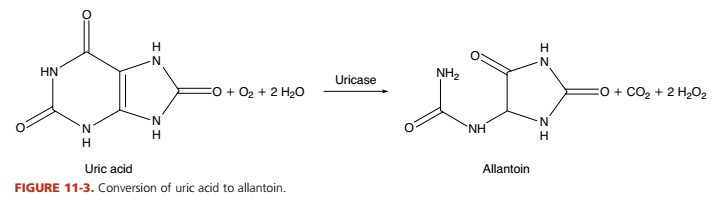 القسم العمليمعايرة حمض البول في الدم بالطريقة الأنزيمية.المواد والأجهزة المستعملة:كيت لتحليل حمض البول بالطريقة الأنزيميةمكروبيبيت micropipette حجم 1000 مكرون و 25 مكرونكوفيت بلاستيكيةمقياس الطيف الضوئيالعينة: بلازما طريقة العمل:تحضر الكوفيتات وفق الجدول التالي:تمزج وتحضن 5 دقائق في حرارة 37 درجة مئوية أو 10 دقائق بحرارة الغرفة 15-25 درجة مئوية.تصفر مقياس الطيف الضوئي على البلانك عند طول الموجة 500 نانومتر.تقاس الامتصاصية للعينة والعيارييتم حساب تركيز حمض البول في العينة وفق المعادلة التالية علماً ان تركيز العياري 6 مغ/دل: العنوانرقم الصفحةالغاية من الجلسة والقسم النظري3التطبيق السريري3ارتفاع تركيز حمض البول في الدم Hyperuricemia3داء النقرس (داء الملوك)4انخفاض تركيز حمض البول في الدم Hypouricemia4القيم المرجعية- العينات – مبادئ معايرة حمض البول4القسم العملي 6StandardSampleblank1.0 mL1.0 mL1.0 mLReagent-25 µL-sample25 µL--standard